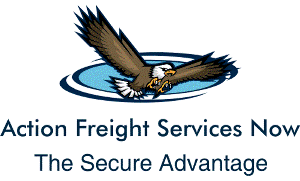 163 Spring St., Windsor Locks, CT. 06096Ph:    860-706-9083Fax:  860-370-9031www.actionfreightservicesnow.comwww.globaltranz.comwww.adcomworldwide.com            On the Road         			LTL – Outbound / Inbound							Expedited – GuaranteedGlobalTranz agent                                    			T/L – Outbound / Inbound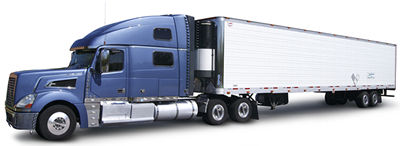 							Van or On the RailRefrigerated T/LLTL -T/L – Flat BedHeavy HaulTrade Show – Exhibition                                     			Pier Pick Up & DeliveriesIn the Air – OTR Expedited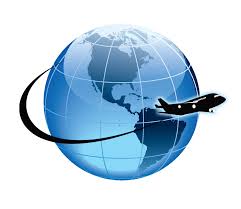                                     	 		Overnight – Domestic - International		                   	 		Adcom Worldwide agentFirst Flight out1-2 Day Expedited		                   			 International Air							Ocean Containers                                       			Courier Service							White Glove Service							Trade Show Experts*Asset & Non Asset based 